Un taxi recogió tres parejas de jóvenes que iban a una discoteca. Una chica iba vestida de rojo, otra de amarillo y otra de verde. Los chicos vestían ropas de los tres mismos colores. Cuando las tres parejas estaban bailando, el chico de rojo, que bailaba con la chica de verde, le dijo a ella: "cada uno de nosotros está bailando con un compañero vestido de distinto color". ¿Sabes de qué color viste el compañero de la chica de amarillo? 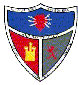 PROBLEMA 701/03/16DEPARTAMENTO DE MATEMÁTICAS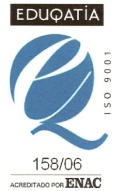 CDP. NTRA. SRA. DE  LORETORR. FILIPENSESPROBLEMA 701/03/16DEPARTAMENTO DE MATEMÁTICAS